第八课 现在几点？               What time is it now?一、语音练习 Phonetic drills: Read after recording.1）读下列词语 第一声+第二声：4rd tone +1st,2nd, 3rd tone&4th tonexiàtiān   diàndēng    chànggē  jiànkāng   miànbāo                     qùnián    diànchí     fùxí      dàtú       miàntiáotiàowǔ    diànyǐng    hànyǔ    dìtiě      diànnǎoshuìjiào   diànshì     hànzì     jiànmiàn   diànhuà2）朗读唐诗 Read the following poem（）         ，        。        ，          。二、HSK 听力训练  HSK listening drills（一）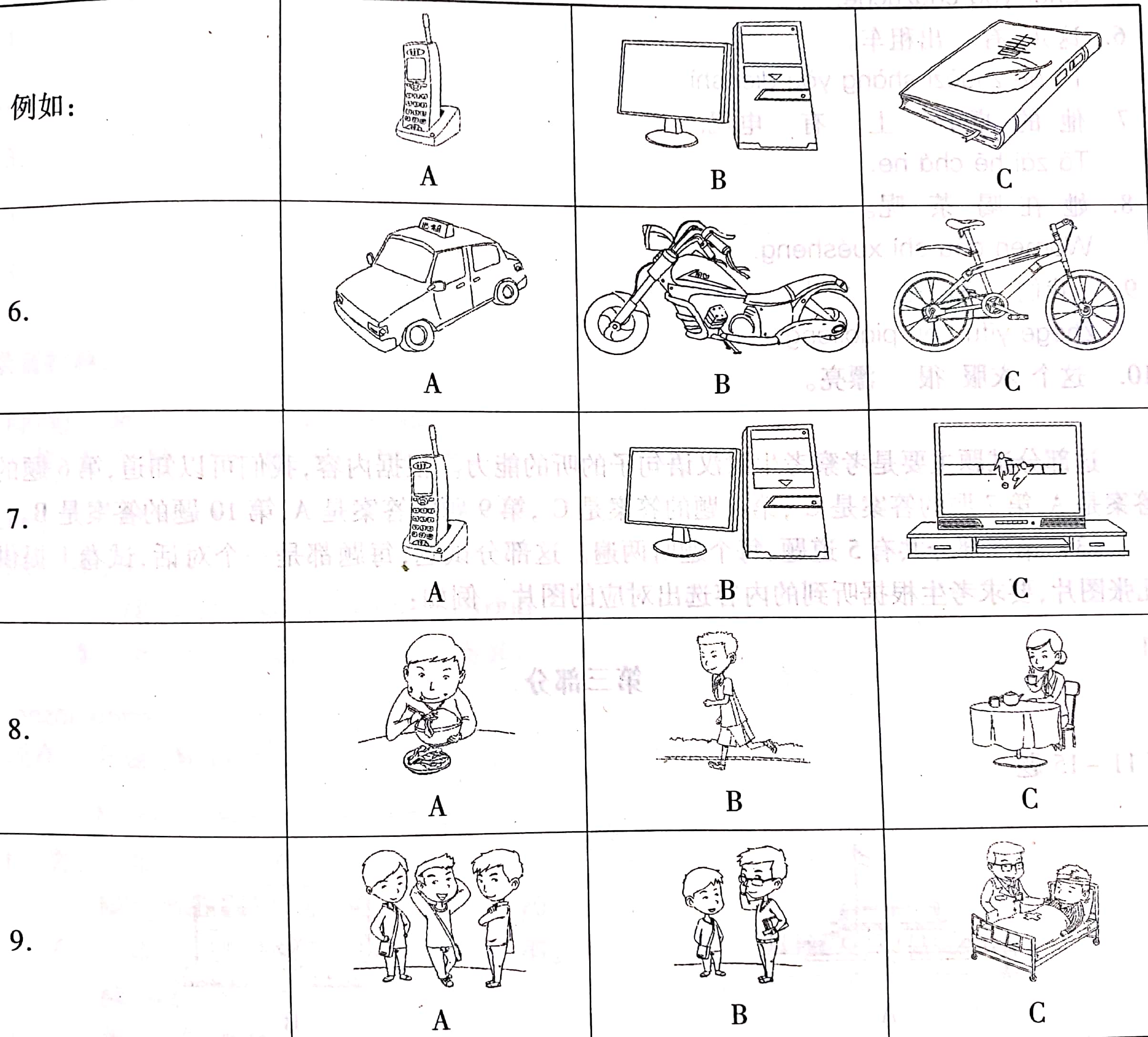 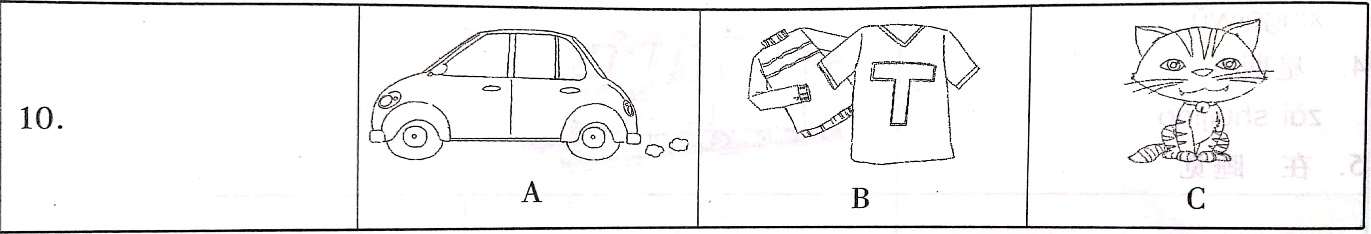 （二）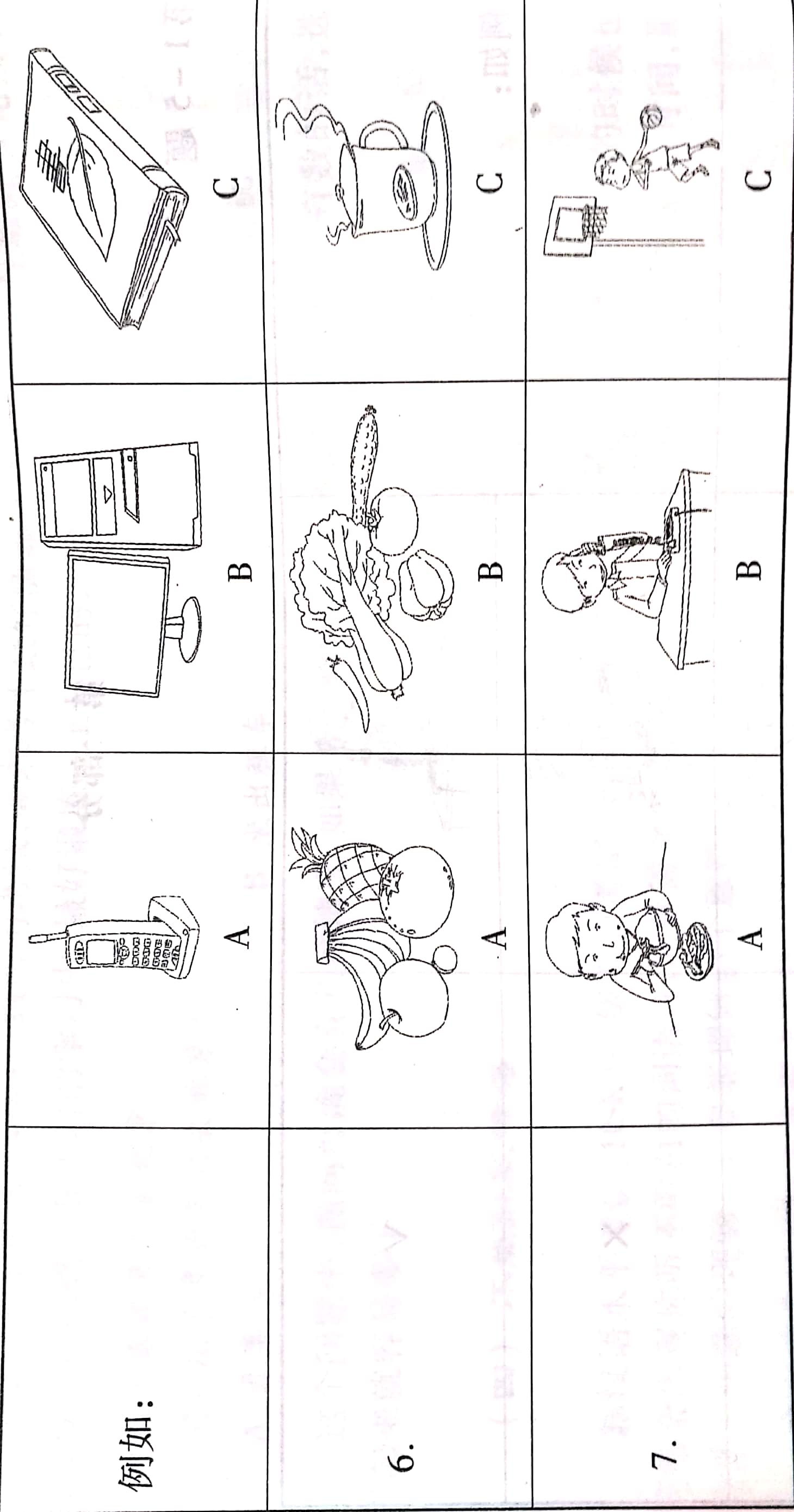 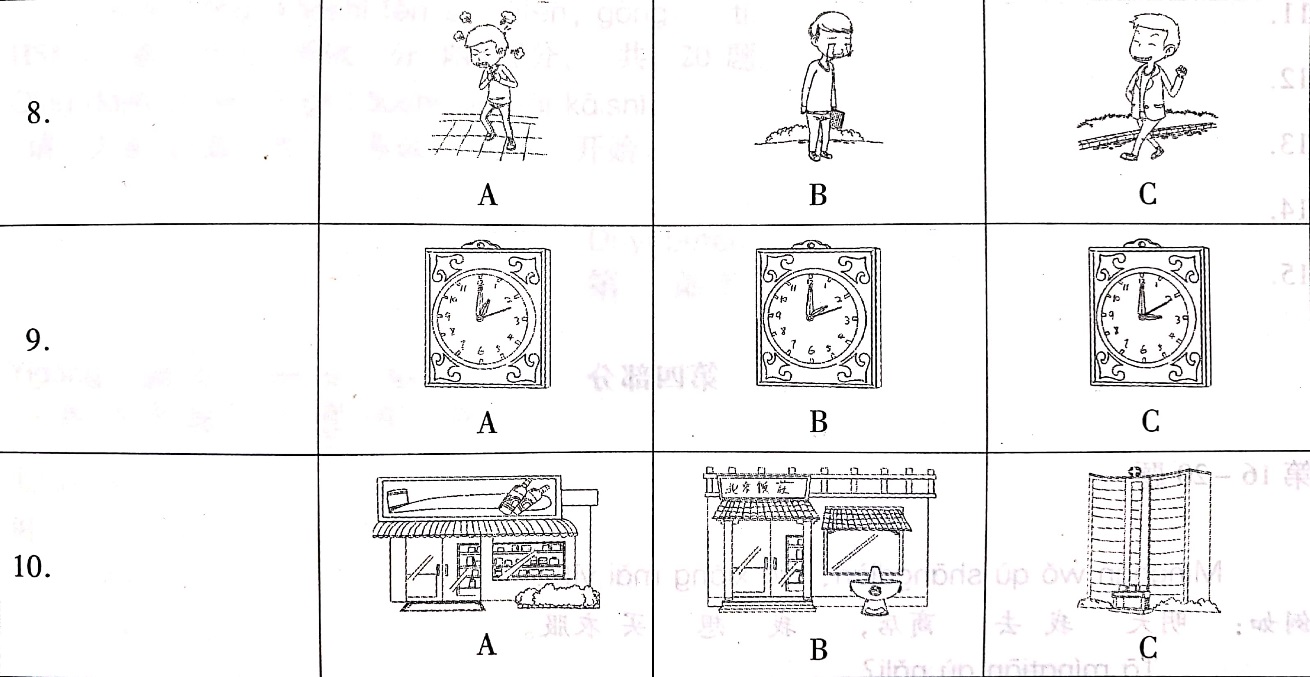 三、句子和阅读 Sentence and reading1) 把下列短信拓展成对话 Develop each of following phrase into a dialogue.例： 七点四十去教室。  A：你几点去上课？B： 八点A：你几点去教室？B：七点四十去。现在几点？A : 现在七点半。（1）     。（食堂：canteen）（2）  。（宿舍：dormitory）2）阅读短文Reading今天是星期六，我们不上课，小王说，晚上有一个好电影（diàn yǐng:movie），他和我一起去看，我很高兴。下午六点我去食堂吃饭，六点半去小王的宿舍，起点我们去看电影。三、汉字 Character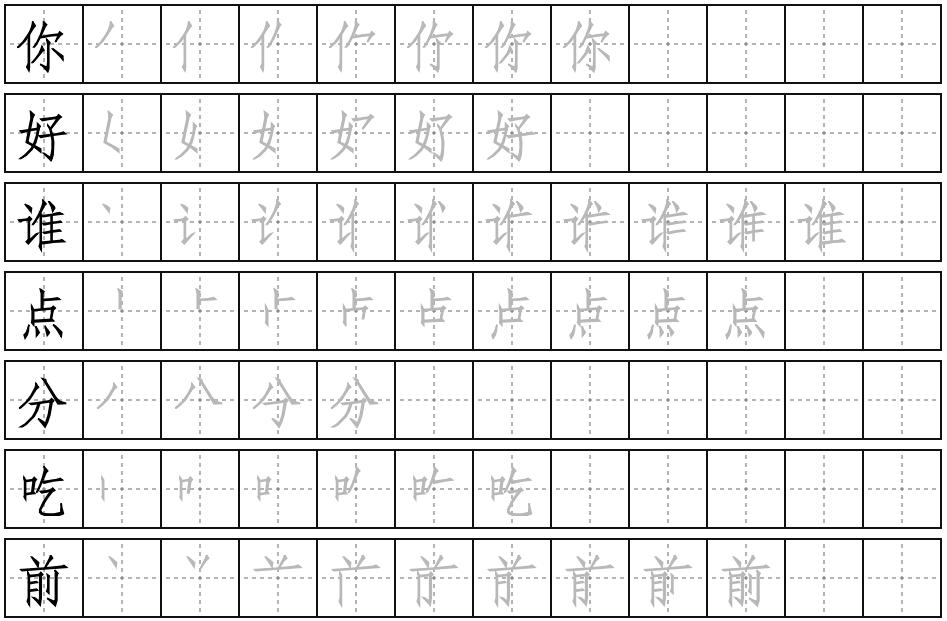 